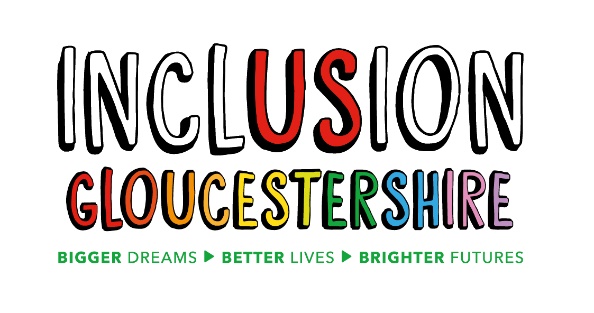 We are looking forAn Expert by Experience Mental Health Quality Checker We are looking for a new Expert by Experience Quality Checker who has lived experience of serious mental illness.We carry out Quality Checks of support services for Gloucestershire County Council. We do Quality Checks of Supported Living settings, Residential Homes, Assessment and Treatment Units and Day Services. Our Checks are in Gloucestershire and sometimes other counties. We do Quality Checks to make sure people who have support are safe and are living healthy and happy lives and to check that the support they get is good. The Quality Checker will work with a Quality Checking Coordinator. They will visit people to find out about their life and how good the care and support they have is. They will ask people questions at the Quality Check, and at any follow up visits. They will talk to the manager and staff too. It is important that the Quality Checker tells the coordinator what they think about the places they visit. Hours are flexible and depend on the visits allocated by Gloucestershire County Council, but we would expect there to be at least 6 hours of work per month, but some months there could be more or less.Contract type: Zero hours Hourly Rate: £12.79 per hourStart Date: As soon as possibleIf you have any questions about the job, please contact: emilyl@inclusion-glos.org or phone on 01452 234003, or 07590 809353Closing date: Midnight on Sunday the 12th of May 2024Interviews: Date TBC (preferably in-person, in our office at Railway House)